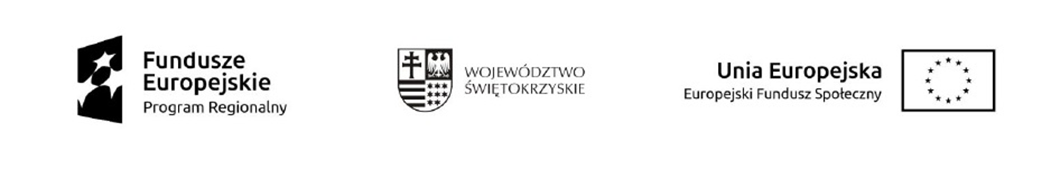  Załącznik nr 3 Znak: FSR.30.2018/RPOWŚ-EFSOświadczenie wykonawcy o wyrażeniu zgody na przetwarzanie danych osobowychWyrażam zgodę na przetwarzanie moich danych osobowych zgodnie z Rozporządzeniem Parlamentu Europejskiego i Rady (UE) 2016/679 z dnia 27 kwietnia 2016 r. w sprawie ochrony osób fizycznych w związku z przetwarzaniem danych osobowych i w sprawie swobodnego przepływu takich danych oraz uchylenia dyrektywy 95/46/WE (ogólne rozporządzenie o ochronie danych), publ. Dz. Urz. UE L Nr 119, s. 1 wyłącznie w celach związanych z niniejszym postępowaniem i projektem „(do)ROBOTY” w takim zakresie, w jakim jest to niezbędne dla jego należytego zrealizowania (m.in. zamieszczenia tych danych i ich upublicznienia w protokole wyboru, przesłania postępowania do Instytucji Zarządzającej) przedmiotu zapytania.………………………………..							(data, podpis)	Administratorem danych osobowych przetwarzanych ww. celach jest Wójt Gminy Miedziana Góra mający siedzibę w Miedzianej Górze przy ul. Urzędniczej 18, 26-085 Miedziana Góra; tel: 41/303 16 26).	Zgodnie z Rozporządzeniem Parlamentu Europejskiego i Rady (UE) 2016/679 z dnia 27 kwietnia 2016 r. w sprawie ochrony osób fizycznych w związku z przetwarzaniem danych osobowych i w sprawie swobodnego przepływu takich danych oraz uchylenia dyrektywy 95/46/WE (ogólne rozporządzenie o ochronie danych), publ. Dz. Urz. UE L Nr 119, s. 1 osobie, której dane dotyczą przysługuje prawo:- żądania dostępu do danych osobowych;- sprostowania, usunięcia lub ograniczenia przetwarzania danych osobowych;- wniesienia sprzeciwu;- cofnięcia zgody w każdym momencie, jednak bez wpływu na zgodność z prawem przetwarzania danych osobowych, którego dokonano na podstawie zgody przed jej cofnięciem; - wniesienia skargi do Prezesa Urzędu Ochrony Danych Osobowych, ul. Stawki 2, 00 – 193 Warszawa.Zapoznałam/-em się z treścią powyższego.………………………………..						(data, podpis)